Schulinternes Curriculum der Sekundarstufe II(Einführungsphase)für das FachMusikan derEuregio-Gesamtschule EpeStand: 08/2020Unterrichtsvorhaben in der EinführungsphaseEF 1.Quartal Thema: Filmmusik – Wie Musik die Bildsprache beeinflusst – Techniken der Filmmusik und Wahrnehmungssteuerung in Abhängigkeit von der BildspracheEF 1.Quartal Thema: Filmmusik – Wie Musik die Bildsprache beeinflusst – Techniken der Filmmusik und Wahrnehmungssteuerung in Abhängigkeit von der BildspracheEF 1.Quartal Thema: Filmmusik – Wie Musik die Bildsprache beeinflusst – Techniken der Filmmusik und Wahrnehmungssteuerung in Abhängigkeit von der Bildsprache             Inhaltsfelder: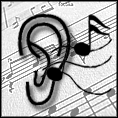               Verwendungen von Musik                   Bedeutungen von MusikInhaltliche Schwerpunkte:Bedingungen musikalischer Wahrnehmung im Zusammenhang musikalischer Stereotype und KlischeesZusammenhänge zwischen Ausdrucksabsichten und musikalischen StrukturenInhaltliche Schwerpunkte:Bedingungen musikalischer Wahrnehmung im Zusammenhang musikalischer Stereotype und KlischeesZusammenhänge zwischen Ausdrucksabsichten und musikalischen StrukturenKonkretisierte KompetenzerwartungenInhaltliche und methodische FestlegungenUnterrichtsinhalte und Gestaltungsspielräume             Rezeption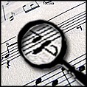 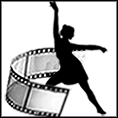 Die Schülerinnen und Schülerbeschreiben und vergleichen subjektive Höreindrücke bezogen auf Wirkungen von Musik,analysieren musikalische Strukturen hinsichtlich musikalischer Stereotype und Klischees unter Berücksichtigung von Wirkungsabsichten,interpretieren Analyseergebnisse bezogen auf funktionsgebundene Anforderungen und Wirkungsabsichten.             Produktion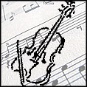 Die Schülerinnen und Schülerentwickeln Gestaltungsideen in einem funktionalen Kontext unter Berücksichtigung musikalischer Stereotype und Klischees,erfinden einfache musikalische Strukturen im Hinblick auf Wirkungsabsichten,realisieren und präsentieren klangliche Gestaltungen bezogen auf einen funktionalen Kontext.                Reflexion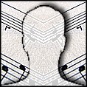 Die Schülerinnen und Schülererläutern Zusammenhänge zwischen Wirkungsabsichten und musikalischen Strukturen in funktionsgebundener Musik,erläutern Gestaltungsergebnisse hinsichtlich ihrer funktionalen Wirksamkeit,beurteilen kriteriengeleitet Ergebnisse gestalterischer Prozesse bezogen auf Wirkungsabsichten. beurteilen kriteriengeleitet Gestaltungsergebnisse hinsichtlich der Umsetzung von Ausdrucksabsichten,beurteilen kriteriengeleitet Deutungen von Zusammenhängen zwischen Ausdrucksabsichten und musikalischen Strukturen.Fachliche InhalteTon-Bild-Beziehungen: Paraphrasierung, Polarisierung und KontrapunktierungFunktionen von Filmmusik (syntaktisch, expressiv, dramaturgisch)Techniken von Filmmusik (Leitmotivtechnik, Underscoring, Mood-technik, etc.)Filmmusikalische Klischees im Kontext ihrer Verwendung Interkulturelle Aspekte filmmusikalischer WahrnehmungsformenEntwicklung filmmusikalischer Klischees im historischen KontextOrdnungssysteme musikalischer Parameter, Formaspekte und NotationsformenOrdnungssystemeRhythmik: ametrische, metrische Rhythmen mit Taktbindungen, PeriodenbildungenMelodik: Dreiklangs-Melodik, Intervalle, PeriodikHarmonik: einfache Kadenz-Harmonik mit Grundbegriffen T, Tp, S, Sp, D, Dp; Dissonanz und AuflösungDynamik / Artikulation: graduelle und fließende Abstufungen/ÜbergängeKlangfarbenInstrumentierungFormaspekteSymmetrie, Perioden-Systeme, offene FormenNotationsformenKlaviernotation, Standard-Notation der Tonhöhen, grafische NotationFachmethodische ArbeitsformenAnalyse musikalischer Strukturen hinsichtlich Form- und Parameter-Aspekte – beispielhaft sowohl als Hör-, wie auch NotentextanalyseAnalyse des Verhältnisses von Musik und BildGestaltungsideen hinsichtlich funktionaler Kontexte entwickelnVertonung einer Filmszene im Hinblick auf eine bestimmte Beziehung von Ton und BildPräsentation von GestaltungskonzeptenFilmmusik-Rezension schreibenMethoden der Erarbeitung wissenschaftlicher TexteReferate bzgl. wahrnehmungspsychologischer SachverhalteUnterrichtsgegenständez.B.:Ton-Bild-Beziehungen: Harry Potter, The Shining, Indiana Jones, 2001 Odyssee im WeltraumAusgewählte Filme bzw. Filmpassagen zur Erarbeitung von Funktionen und Techniken von Filmmusik:Star Wars, Psycho, American Beauty, Blues-Brothers, Pulp Fiction, Der Herr der Ringe, Django Unchained…Funktionen von Vorspann/Abspann/Trailer (Quentin Tarantino-Produktionen)Stummfilme und FilmmusikEF. 2. Quartal Thema: Original und Bearbeitung – Altes im Neuen im Spiegel der ZeitEF. 2. Quartal Thema: Original und Bearbeitung – Altes im Neuen im Spiegel der ZeitEF. 2. Quartal Thema: Original und Bearbeitung – Altes im Neuen im Spiegel der Zeit             Inhaltsfelder:              Entwicklungen von Musik     Inhaltliche Schwerpunkte:Zusammenhänge zwischen historisch-gesellschaftlichen Bedingungen und musikalischen StrukturenKlangvorstellungen mit Stil- und GattungsmerkmalenInhaltliche Schwerpunkte:Zusammenhänge zwischen historisch-gesellschaftlichen Bedingungen und musikalischen StrukturenKlangvorstellungen mit Stil- und GattungsmerkmalenKonkretisierte KompetenzerwartungenInhaltliche und methodische FestlegungenUnterrichtsinhalte und Gestaltungsspielräume            Rezeption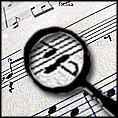 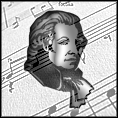 Die Schülerinnen und Schüleranalysieren musikalische Strukturen bezogen auf historisch-gesellschaftliche Bedingungen,benennen Stil- und Gattungsmerkmale von Musik unter Anwendung der Fachsprache,interpretieren musikalische Entwicklungen vor dem Hintergrund historisch-gesellschaftlicher Bedingungen.             Produktion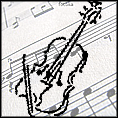 Die Schülerinnen und Schülerentwerfen und realisieren eigene klangliche Gestaltungen aus einer historischen Perspektive,realisieren vokale und instrumentale Kompositionen und Improvisationen unter Berücksichtigung von Klangvorstellungen in historischer Perspektive.                Reflexion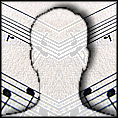 Die Schülerinnen und Schülerordnen Informationen über Musik in einen historisch-gesellschaftlichen Kontext ein, erläutern Zusammenhänge zwischen musikalischen Entwicklungen und deren historisch-gesellschaftlichen Bedingungen,erläutern Gestaltungsergebnisse bezogen auf ihre historische Perspektive, beurteilen kriteriengeleitet Entwicklungen von Musik bezogen auf ihre historisch-gesellschaftlichen Bedingungen. Fachliche InhalteBearbeitungen als musikgeschichtliches GrundprinzipMotivlagen für Bearbeitungen / Coverversionen klassische Bearbeitungsformen (Parodie, Variation)Urheberrecht, Plagiate, GemaMerkmale musikalischer Stilistik (Besetzung, Instrumentenauswahl, Rhythmik, Melodik, Harmonik, Dynamik)historische und gesellschaftliche Veränderungen und deren Auswirkungen auf Bearbeitungendie ständige technische Entwicklung und deren Auswirkung auf die MusikAspekte der Aufführungspraxis  Ordnungssysteme musikalischer Parameter, Formaspekte und NotationsformenOrdnungssysteme:Rhythmik: Taktarten, Akzente, SynkopenMelodik: Motiv und Motiv-Bearbeitungen, Phrase, ThemaDynamik: graduelle und fließende Abstufungen, staccato-legatoFormaspekte: Variationen, Parodieverfahren, Polyphonie und Homophonie, Lied/ SongformenNotationsformen:Klaviernotation, Standart-Notation der Tonhöhen und Tondauern, Akkordsymbole, graphische NotationsformenFachmethodische ArbeitsformenFormanalyse durch Hör- wie auch NotentextanalyseRecherche von Informationen zum historischen KontextErarbeitung wissenschaftlicher TexteErstellung und Präsentation einer eigenen Cover-VersionErstellung Stiltypischer Elemente mit dem Ipad (Garageband)Unterrichtsgegenständez.B.:Bachs Air / A whiter Shade of PaleRachmaninov Klavierkonzert Nr.2 / All by myself (Eric Carmen)I did it my way (Sinatra / Sid Vicious)Respect (Otis Redding / Aretha Franklin)Sh-Boom (The Chords und White-cover von Crew-Cuts)weitere aktuelle CoverversionenLernstationen zu Urheberrecht und PlagiatEF. 3. Quartal Thema: Liebe und Tod – Existenzielle Lebenserfahrungen in der MusikEF. 3. Quartal Thema: Liebe und Tod – Existenzielle Lebenserfahrungen in der MusikEF. 3. Quartal Thema: Liebe und Tod – Existenzielle Lebenserfahrungen in der Musik             Inhaltsfelder:              Bedeutungen von Musik     Inhaltliche Schwerpunkte:Zusammenhänge zwischen Ausdrucksabsichten und musikalischen StrukturenAusdrucksgesten vor dem Hintergrund musikalischer KonventionenInhaltliche Schwerpunkte:Zusammenhänge zwischen Ausdrucksabsichten und musikalischen StrukturenAusdrucksgesten vor dem Hintergrund musikalischer KonventionenKonkretisierte KompetenzerwartungenInhaltliche und methodische FestlegungenUnterrichtsinhalte und Gestaltungsspielräume            Rezeption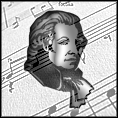 Die Schülerinnen und Schülerbeschreiben und vergleichen subjektive Höreindrücke bezogen auf den Ausdruck und Bedeutung von Musik,formulieren Deutungsansätze und Hypothesen bezogen auf Ausdrucksabsichten und Ausdrucksgesten von Musik,analysieren musikalische Strukturen im Hinblick auf Ausdrucksabsichten und Ausdrucksgesten,interpretieren Anlyseergebnisse vor dem Hintergrund von Ausdrucksabsichten und Ausdrucksgesten             ProduktionDie Schülerinnen und Schülerentwickeln Gestaltungsideen bezogen auf Ausdrucksabsichten und Ausdrucksgesten,erfinden einfache musikalische Strukturen unter Berücksichtigung musikalischer Konventionenrealisieren vokale und instrumentale Kompositionen und Improvisationen mit unterschiedlichen Ausdrucksabsichtenrealisieren und präsentieren eigene klangliche Gestaltungen mit unterschiedlichen Ausdrucksabsichten                ReflexionDie Schülerinnen und Schülererläutern Zusammenhänge zwischen Ausdrucksabsichten und musikalischen Strukturen,beurteilen kriteriengeleitet Gestaltungsergebnisse hinsichtlich der Umsetzung von Ausdrucksabsichtenbeurteilen kriteriengeleitet Gestaltungsergebnisse hinsichtlich der Umsetzung von Ausdrucksabsichtenbeurteilen kriteriengeleitet Deutungen von Zusammenhängen zwischen Ausdrucksabsichten und musikalischen Strukturen.Fachliche Inhalte: Die Ausdrucksmöglichkeiten des Instruments StimmeMusikalischer Gestus in Verbindung mit EmotionenGestaltung musikalischer Formen in Verbindung mit Text aus Epochen der eigenen WahlInstrumente der Begleitung eines Liedes (Keyboard, Klavier, Gitarre, IPad)Ordnungssysteme musikalischer Parameter, Formaspekte und NotationsformenOrdnungssysteme:Notation: Standardnotation der musikalischen ParameterRhythmik: Grundlagen in Verbindung mit der Gestaltung eines Wort-Ton-VerhältnissesMelodik: Zusammenhang von musikalischen Phrasen/Themen in Verbindung mit der Ausdrucksabsicht eines TextesHarmonik: Grundlegende Kadenz-Harmonik (T/S/D/T)Dynamik und Artikulation: Grundlagen in Verbindung mit der Interpretation eines Textes.Formaspekte: Strophen- bis durchkomponierte FormFachmethodische Arbeitsformen:Höranalysen bezüglich des Ausdrucks und des Wort-Ton AspektesErschließung des Notentextes bezüglich gängiger OrdnungsparameterKommentar und Bewertung zu verschiedenen musikalischen Darbietungen unter Verwendung musikspezifischer BegriffeGestaltungen zur Thematik innerhalb einer Gruppeverschiedene vokale oder Instrumentale Werke aus dem Spektrum der Musikgeschichte, z.B.:Eric Clapton – Tears in heavenFranz Schubert: Der Tod und das MädchenBrahms: Ein deutsches RequiemErlkönig-VertonungenLiszt: LiebestraumCaravan of LoveLieder aus dem MinnesangAll of me – John LegendStand by me…EF. 4. Quartal Thema: Auf der Spur verschiedener Ausdrucksformen – soziale und kulturelle Bedingungen und deren Einfluss auf die MusikEF. 4. Quartal Thema: Auf der Spur verschiedener Ausdrucksformen – soziale und kulturelle Bedingungen und deren Einfluss auf die MusikEF. 4. Quartal Thema: Auf der Spur verschiedener Ausdrucksformen – soziale und kulturelle Bedingungen und deren Einfluss auf die Musik             Inhaltsfelder:              Entwicklungen von Musik     Inhaltliche Schwerpunkte:Zusammenhänge zwischen historisch-gesellschaftlichen Bedingungen und musikalischen StrukturenKlangvorstellungen im Zusammenhang mit Stil- und GattungsmerkmalenInhaltliche Schwerpunkte:Zusammenhänge zwischen historisch-gesellschaftlichen Bedingungen und musikalischen StrukturenKlangvorstellungen im Zusammenhang mit Stil- und GattungsmerkmalenKonkretisierte KompetenzerwartungenInhaltliche und methodische FestlegungenUnterrichtsinhalte und Gestaltungsspielräume            RezeptionDie Schülerinnen und Schüleranalysieren musikalische Strukturen bezogen auf historisch-gesellschaftliche Bedingungenbenennen Stil- und Gattungsmerkmale von Musik unter Anwendung der Fachspracheinterpretieren musikalische Entwicklungen vor dem Hintergrund historisch-gesellschaftlicher Bedingungen             ProduktionDie Schülerinnen und Schülerentwerfen und realisieren eigene klangliche Gestaltungen aus einer historischen Perspektiverealisieren vokale und instrumentale Kompositionen und Improvisationen unter Berücksichtigungen von Klangvorstellungen in historischer Perspektiven.                 ReflexionDie Schülerinnen und Schülerordnen Informationen über Musik in einen historisch-gesellschaftlichen Kontext einerläutern Zusammenhänge zwischen musikalischen Entwicklungen und deren historisch-gesellschaftlichen Bedingungenerläutern Gestaltungsergebnisse bezogen auf ihre historische Perspektivebeurteilen kriteriengeleitet Entwicklungen von Musik bezogen auf ihre historisch-gesellschaftlichen BedingungenFachliche Inhalte: Musik aus dem nahen Osten und dem indischen Bereich, Musik ohne funktionelle HarmonikImprovisation als Stilmerkmal verschiedener MusikkulturenEntwicklung des Mehrklangs und der Harmonik als prägendes Merkmal abendländischer MusikParadigmenwechsel in der MusikgeschichteÄsthetische Konzeptionen verschiedener KulturenOrdnungssysteme musikalischer Parameter, Formaspekte und NotationsformenRhythmik: komplexere rhythmische Phänomene und freie MetrikMelodik: Mikrotonalität, Prinzipien der motivischen und improvisierenden Gestaltung. Skalen und TonleiternHarmonik: Erweiterung der funktionalen Harmonik im Jazz, Heterophonie als Stilmerkmal arabischer Musik, Tonsystem des MaqamFormaspekte: freie musikalische Formen in der Improvisation im Jazz, rhythmisch-zeitliche Muster als Formgeberfachmethodische ArbeitsformenHöranalysenMethoden der Erarbeitung des Notentextes bezüglich der OrdnungsaspekteKomposition und Improvisation mit vorgegeben Skalen (z.B. Blues-Tonleiter, Kirchentonarten)Homophone Kirchenmusik aus der Renaissanceklassische arabische Musik moderne Interpretationen von Sängerinnen wie FeiruzJazz-Standards bekannter Interpreten (Miles Davis, Thelonius Monk, Michel Petrucciani, John Coltrane)